Создание конфигурации и развертывания ЛВС с помощью статического IP – адреса.Открываем настройки сетевых подключений. Выбираем пункт «Изменить соединения…» (Рис.1)В списке сетевых подключений выбираем то, на котором у нас установлена локальная сеть (в нашем случае Проводное соединение 1 – Интернет, Проводное соединение 2 – Локальная сеть). Нажимаем «Изменить…». (Рис.2)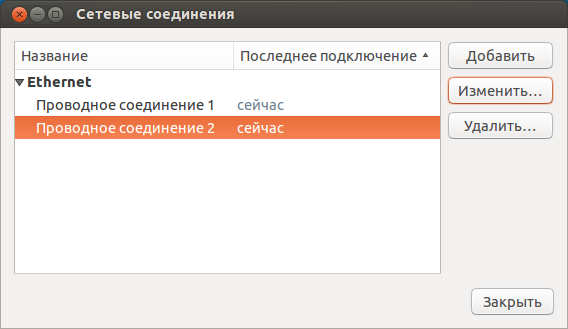 Далее выбираем «Параметры IPv4» (Рис.3)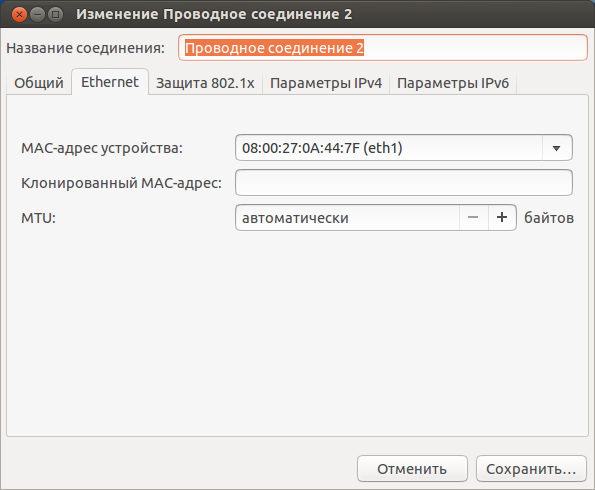 В настройках IPv4 вносим следующие параметры:Пункт – Способ настройки: «Вручную» Затем – Адреса – нажимаем кнопку «Добавить» и заполняем настройки сетевой карты: Адрес – 192.168.0.1, Маска подсети: 255.255.255.0. Сохраняем настройки. (Рис.4)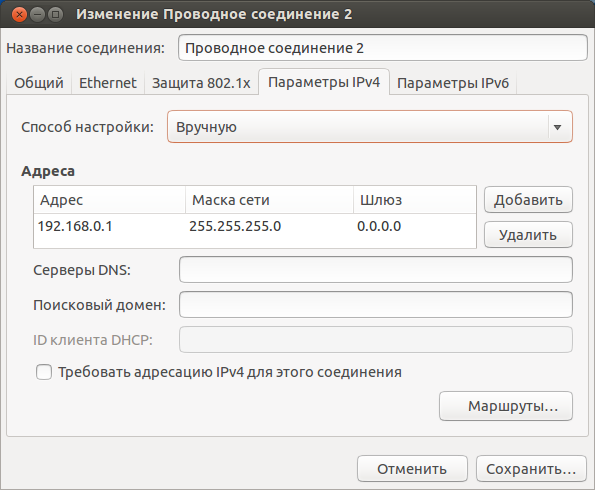 Следующими командами настраиваемiptables для NAT-трансляции (NAT, NetworkAddressTranslation — «преобразование сетевых адресов») через Ubuntu-шлюз:sudoiptables -A FORWARD -i eth0 -o eth1 -s 192.168.0.0/24 -m conntrack --ctstate NEW -j ACCEPTsudoiptables -A FORWARD -m conntrack --ctstate ESTABLISHED,RELATED -j ACCEPTsudoiptables -A POSTROUTING -t nat -j MASQUERADEДля конфигурации gateway’я для роутинга между двумя интерфейсами необходимо включить IP-forward командой:sudosh -c "echo 1 > /proc/sys/net/ipv4/ip_forward"(Рис.5)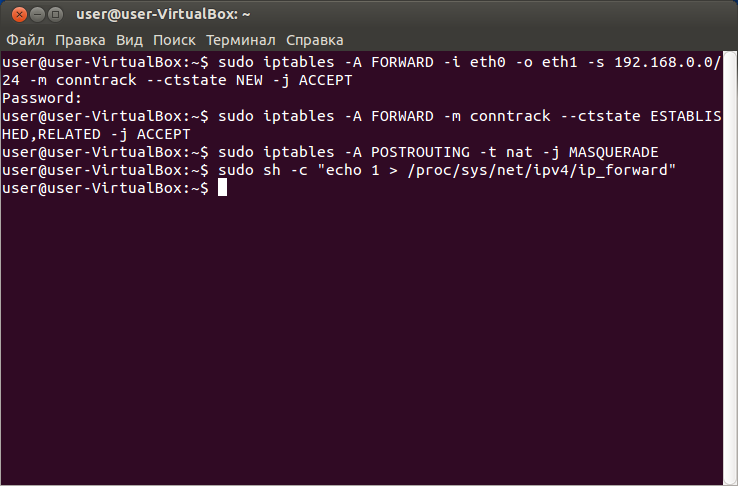 Редактируем файл sysctl.confкомандой:sudonano /etc/sysctl.confДобавляем в него две строки для активации роутинга:net.ipv4.conf.default.forwarding=1net.ipv4.conf.all.forwarding=1(Рис.6)Для сохранения нажимаем одновременно клавиши Ctrl и X и подтверждаем сохранение файла.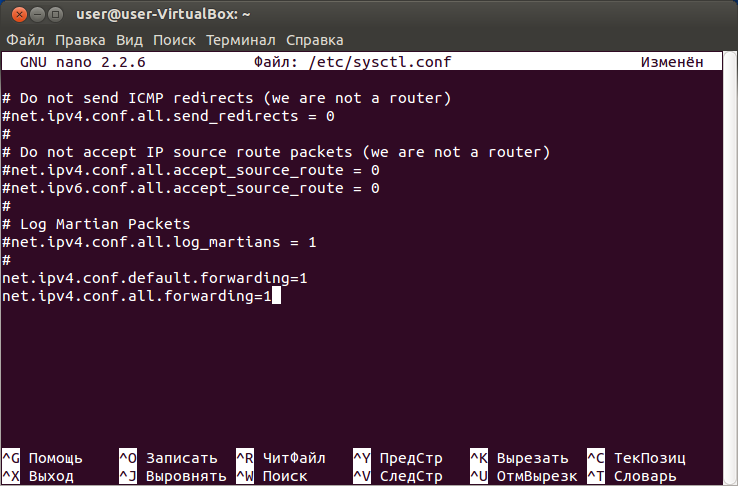 На этом основные настройки сервера завершены. Переходим к настройке компьютеров-клиентов.Запускаем компьютер №1. Заходим в Панель управления – Сеть и подключения к Интернету – Сетевые подключенияНажимаем правой кнопкой мышки по Подключение по локальной сети – Выбираем пункт «Свойства»(Рис.7)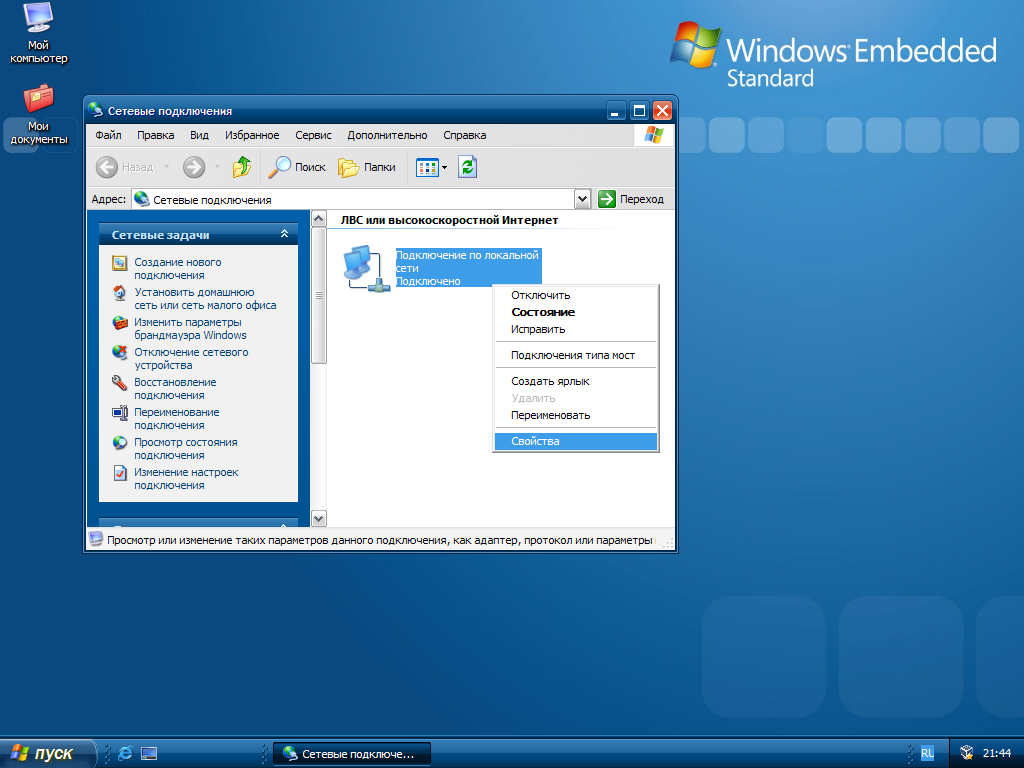 Выбираем пункт: «Протокол интернета TCP/IP». В появившемся окне отмечаем пункт: Использовать следующий IP-адрес. Заполняем настройки:IP-адрес 192.168.0.2 (можно использовать любой IP-адрес из диапазона 192.168.0.X, кроме 192.168.0.1, т.к. данный адрес используется на сервере)Маска подсети 255.255.255.0 (как правило заполнится автоматически)Основной шлюз 192.168.0.1 (здесь вписываем адрес настроенного сетевого интерфейса сервера)Предпочитаемый DNS-сервер 8.8.8.8 (DNS-сервер можно указывать выдаваемый интернет-провайдером, либо любой другой доступный. В данном случае укажем общеизвестный GooglePublicDNS-сервер)(Рис.8)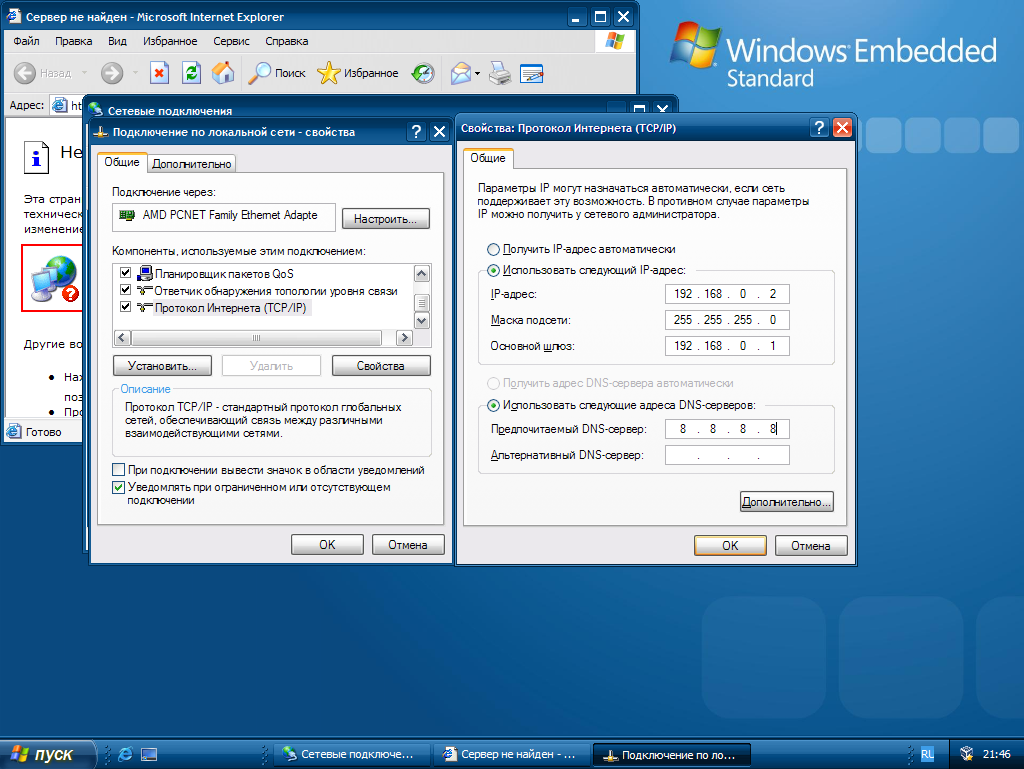 Пробуем войти в интернет (Рис.9)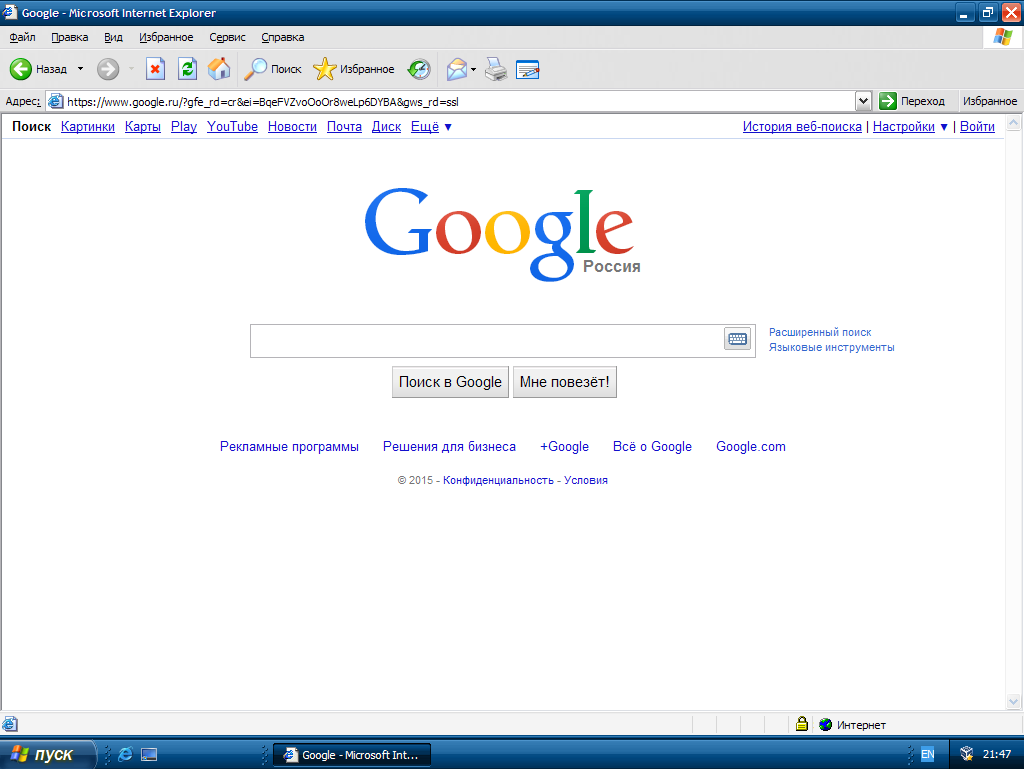 Проверяем, всё ли корректно работает и переходим к настройке следующего компьютера-клиента. Вносим все те же самые настройки, за исключением IP-адреса. IP-адрес выбираем любой свободный из диапазона 192.168.0.X, например 192.168.0.3.	(Рис.10)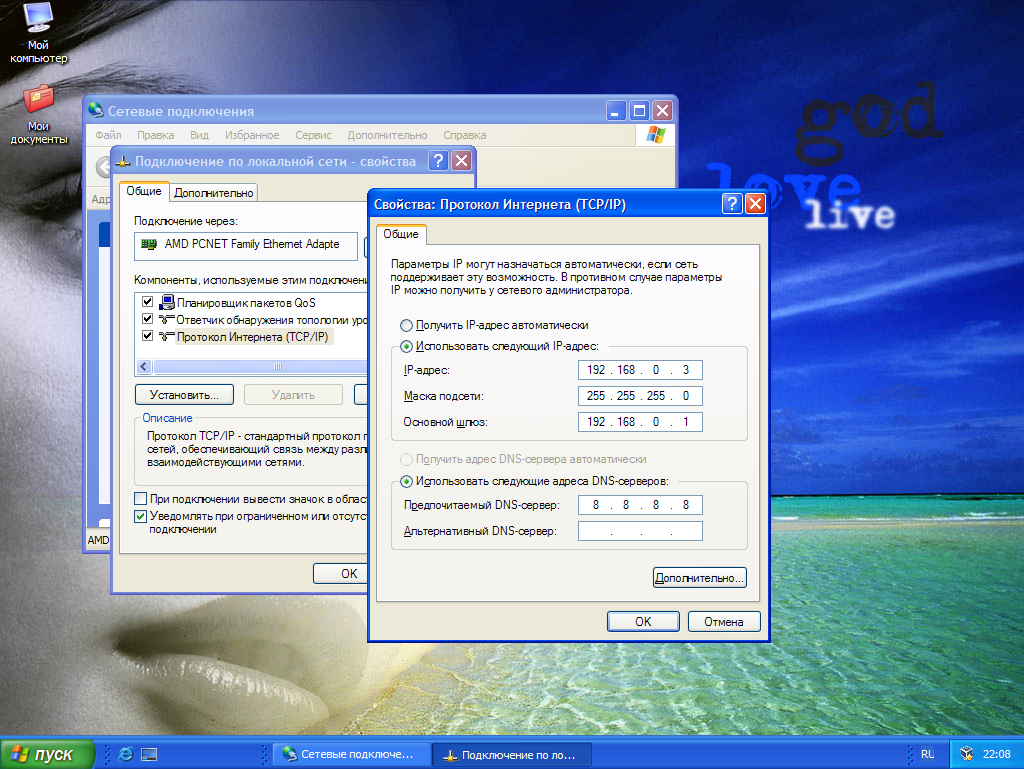 Далее, убедившись, что всё корректно работает переходим опять к нашему серверу Ubuntu и вносим настройки нашего интернет-шлюза в автозагрузку, так как вышеприведенные настройки iptables теряют активность после перезагрузки системы, то сохраняем нынешнюю рабочую конфигурацию iptables в файл командой:sudosh -c "iptables-save> /etc/iptables.up.rules"(Рис.11)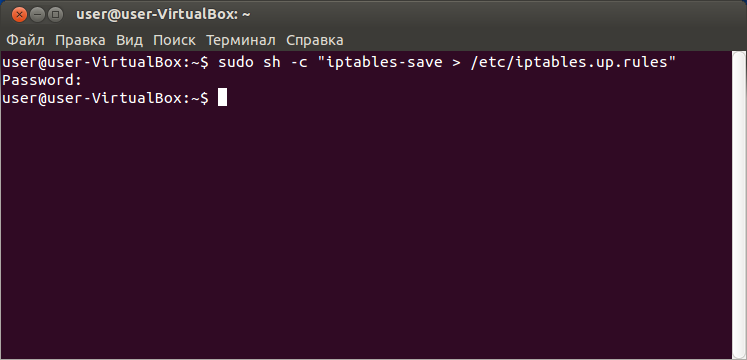 После этого в файл сетевых настроек /etc/network/interfacesкомандой:sudonano /etc/network/interfacesВносим изменения в интерфейс, из которого к нам поступает интернет.А именно, добавляем строку:pre-upiptables-restore < /etc/iptables.up.rules(Рис.12)И сохраняем изменения в файле.